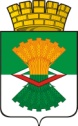 ДУМАМАХНЁВСКОГО МУНИЦИПАЛЬНОГО ОБРАЗОВАНИЯРЕШЕНИЕ от    05 мая    2010  года              п.г.т. Махнёво                              №  262О внесении изменений в решение Думы  Махнёвского муниципального образования от 29 июля 2009 года № 158 «Об утверждении Положения о проведении в Махнёвском муниципальном образовании антикоррупционной экспертизы муниципальных нормативных правовых актов и проектов муниципальных нормативных правовых актов»В соответствии с Постановлением Правительства Российской Федерации от 26 февраля 2010 года № 96 «Об антикоррупционной экспертизе нормативных правовых актов и проектов нормативных правовых актов», Дума Махнёвского муниципального образованияРЕШИЛА:Внести в Положение о проведении в Махнёвском муниципальном образовании антикоррупционной экспертизы муниципальных нормативных правовых актов и проектов муниципальных нормативных правовых актов, утвержденное решением Думы Махнёвского муниципального образования от 29 июля 2009 года № 158 «Об утверждении Положения о проведении в Махнёвском муниципальном образовании антикоррупционной экспертизы муниципальных нормативных правовых актов и проектов муниципальных нормативных правовых актов», следующие изменения:По всему тексту слова «коррупционные признаки» заменить словами «коррупциогенные факторы».Главу 3 изложить в следующей редакции:«Глава 3. КОРРУПЦИОГЕННЫЕ ФАКТОРЫ3.1. Коррупциогенными факторами, устанавливающими для правоприменителя необоснованно широкие пределы усмотрения или возможность необоснованного применения исключений из общих правил, являются:1) широта дискреционных полномочий - отсутствие или неопределенность сроков, условий или оснований принятия решения, наличие дублирующих полномочий органов местного самоуправления (их должностных лиц);2) определение компетенции по формуле «вправе» - диспозитивное установление возможности совершения органами местного самоуправления (их должностными лицами) действий в отношении граждан и организаций;3) выборочное изменение объема прав - возможность необоснованного установления исключений из общего порядка для граждан и организаций по усмотрению органов органов местного самоуправления (их должностных лиц);4) чрезмерная свобода подзаконного нормотворчества - наличие бланкетных и отсылочных норм, приводящее к принятию подзаконных актов, вторгающихся в компетенцию органа местного самоуправления, принявшего первоначальный нормативный правовой акт;5) принятие нормативного правового акта за пределами компетенции - нарушение компетенции органов местного самоуправления (их должностных лиц) при принятии нормативных правовых актов;6) заполнение законодательных пробелов при помощи подзаконных актов в отсутствие законодательной делегации соответствующих полномочий - установление общеобязательных правил поведения в подзаконном акте в условиях отсутствия закона;7) отсутствие или неполнота административных процедур - отсутствие порядка совершения органами местного самоуправления (их должностными лицами) определенных действий либо одного из элементов такого порядка;8) отказ от конкурсных (аукционных) процедур - закрепление административного порядка предоставления права (блага).3.2. Коррупциогенными факторами, содержащими неопределенные, трудновыполнимые и (или) обременительные требования к гражданам и организациям, являются:1) наличие завышенных требований к лицу, предъявляемых для реализации принадлежащего ему права, - установление неопределенных, трудновыполнимых и обременительных требований к гражданам и организациям;2) злоупотребление правом заявителя органами местного самоуправления (их должностными лицами) - отсутствие четкой регламентации прав граждан и организаций;3) юридико-лингвистическая неопределенность - употребление неустоявшихся, двусмысленных терминов и категорий оценочного характера.»Настоящее Решение вступает в силу со дня его официального опубликования в газете «Алапаевская искра».Настоящее Решение опубликовать   в газете «Алапаевская искра».Контроль за исполнением настоящего Решения возложить на постоянную комиссию по нормативно-правовым вопросам и местному самоуправлению (А.Д. Топорков).Глава муниципального образования		          	          	Н.А. Сарычев